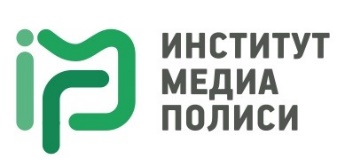 8 сентября 2023 г.8 сентября – Международный день солидарности журналистов.Институт Медиа Полиси выражает солидарность Kloop.kg, Kaktus.Media и ПолитКлинике, в отношении которых инициированы судебные тяжбы за профессиональную журналистскую деятельность, что, несомненно, расценивается нами как давление на свободу слова.#КүчЧындыктаМы считаем иск прокуратуры с требованием ликвидации ОФ “Kloop Media” — несостоятельным. Исковое заявление прокуратуры г. Бишкека содержит лишь мнение о якобы негативном влиянии материалов редакции, что не может рассматриваться как правовое обоснование и никоим образом не может служить основанием для принятия законного и справедливого решения о прекращении деятельности юридического лица.По судебному делу Kaktus.Media ИМП считает решения обоих судов, Первомайского районного суда г.Бишкек и Бишкекского городского суда, незаконными потому, как моральный вред взыскивается юридическому лицу, в то время как понятия «честь, достоинство» относятся только к физическому лицу.Оспариваемый гостелеканалом ЭлТР материал редакции ПолитКлиника был подготовлен на основании данных опубликованными или озвученными официальными государственными органами, что является основанием освобождения от ответственности в соответствии с требованиями Закона «О СМИ». В ходе судебных заседаний представитель истца не привел доказательства из чего они определили сумму моральной компенсации в 10 000 000 сомов. Когда истцы, аффилированные с властью, требуют такие огромные суммы в качестве компенсаций с независимых СМИ всегда есть опасения, что истинная цель судебных претензий прекращение деятельности редакции через ее разорение. Тем, не менее мы верим, что суд даст оценку всем предоставленным доказательствами и вынесет справедливое решение.Подробнее о судебных делах по ссылкам:https://kaktus.media/?lable=40638 https://kloop.kg/blog/2023/08/28/srochno-prokuratura-bishkeka-podala-isk-v-sud-o-likvidatsii-kloopa/ https://kaktus.media/doc/475906_eltr_podala_v_syd_na_izdanie_politklinika._trebyet_10_mln_somov.html 